CHAMPIONNAT des CLUBS DES JEUNES de + DE 55 ANS DIVISION 3La Chapelle Thouarault le Mardi 24 Septembre 2013OCM  rencontre  Breteil 1Composition de notre équipe (par ordre Alphabétique)- BECEL  Martine                                     - LORET Jean Baptiste (coach)- BOUTTIER Bertrand                             - RAYNAL Yvette- HAMARD Jean Yves                              - THIBOUT Yannick- LEMARIGNER Emile Notre équipe à remporté :- 4 Têtes à Têtes soit    8 Points- 3 Doublettes  soit     12 Points- 1 Tripette      soit         6 PointsTotal  26 Points sur 36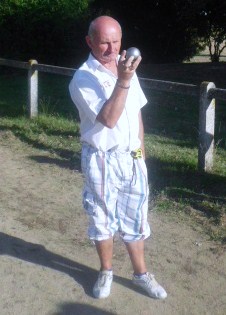 Mimile est devenu Voyant .A présent il lit dans les boules.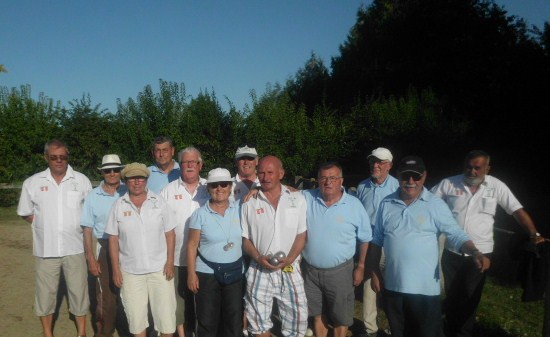 Les 2 équipes réunies.Très belle rencontre entre 2 équipes qui ont l’occasion de souvent se rencontrer